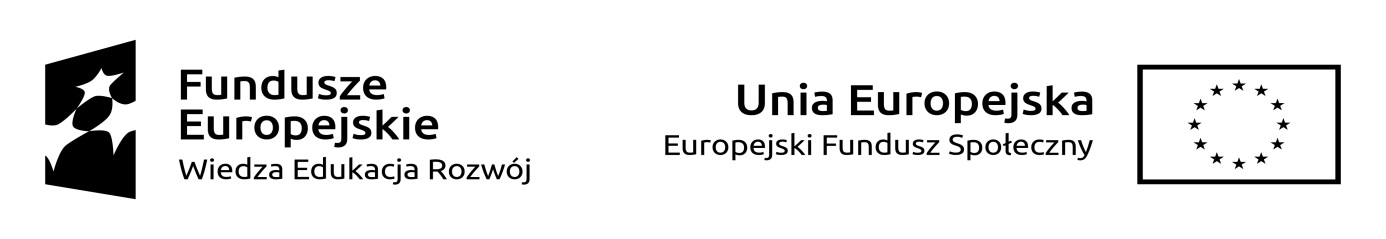 Załącznik do dokumentu ………………………………………………………………………………….………………Projektu pt. „………………………………..…………………………………………………………………………….……… ………………………………………………………………………………………………………………………………………….”Numer umowy o dofinansowanie: …………………………………………………………………………………......Nr projektu nadany w Politechnice Śląskiej: …………………………………………………………………….……Projekt współfinansowany ze środków Europejskiego Funduszu Społecznego, w ramach Programu Operacyjnego Wiedza Edukacja Rozwój 2014-2020, Działanie 3.2 Studia doktoranckie.Zad.  ……………………………………………………………………………………………………………………………………                        (numer i nazwa)Poz. …………………………………………………………………………………………………………………………………….                        (numer i nazwa)Nr Zapotrzebowania:  …………………………………………Kwota dokumenty brutto: 	……………………………. zł.Kwota dokumentu netto: 	……………………………. zł.		Kwota wydatku kwalifikowanego :	……………………………. zł.		Kwota kwalifikowana podatku VAT: 	            ……………………………. zł.	Numer księgowy/ewidencyjny dokumentu: ……………………………………………………………………………Dokument został sprawdzony pod względem merytorycznym, jest zgodny z warunkami umowy o dofinansowanie nr ………………………………………………………………………………………………..Płatność z konta projektu nr …………………………………………………………………………………………………………………………………………………………………………Data i podpis